С наступающим Новым 2021 годом!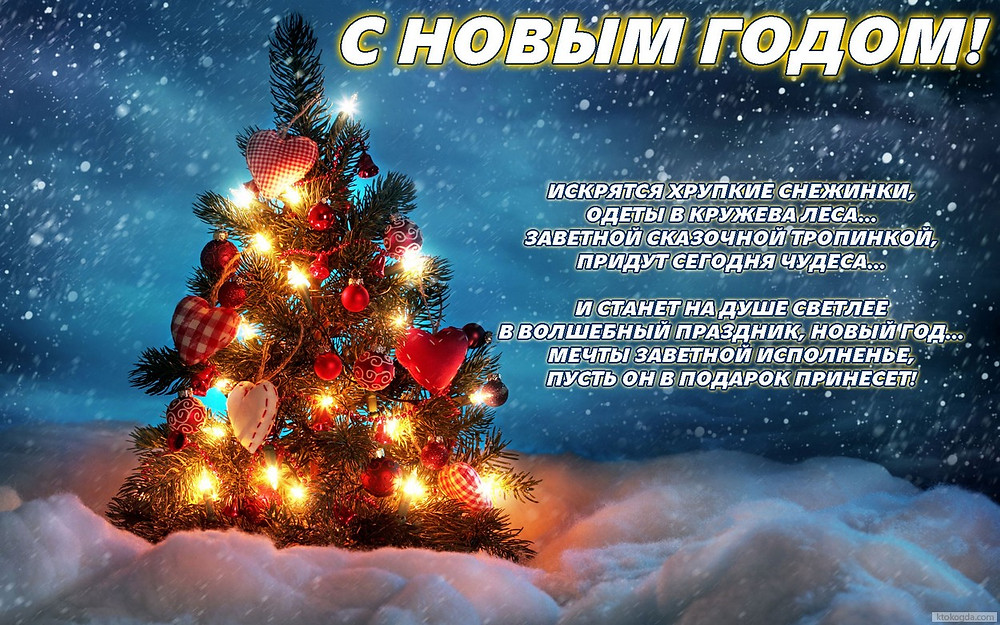 Уважаемые коллеги!От имени Координационного совета Объединения преподавателей истории в вузах России сердечно поздравляем вас с наступающим Новым 2021 годом! 2020 високосный год подверг все человечество серьезным испытаниям вынужденной самоизоляцией. Человек – существо социальное, и, чтобы таковым остаться вопреки суровым обстоятельствам, он должен сохранить и приумножить свои социокультурные связи с обществом. В этой ситуации возрастает роль преподавателей истории и становится более значимой их основная миссия – передать молодежи исторический опыт общественного развития, обеспечить преемственность культурных ценностей и норм, сохранить связь времен и поколений.Наши личные планы и мечты неотделимы от России. От усилий и вклада каждого из нас зависит настоящее и будущее страны, будущее наших детей. Только вместе мы решим задачи, которые стоят сегодня перед страной и обществом. Пусть наступающий 2021-й год даст нам всем возможность успешно продолжить начатые дела, а каждый участник нашего Объединения прочувствует, что вместе мы – сила.Искренне желаем вам крепкого здоровья, уверенности в себе и общем успехе, оптимизма и стойкости. Пусть в вашем доме всегда будет мир, взаимопонимание, уютный очаг и благополучие!С наступающим 2021 годом!Председатель Координационного совета ООО «ОПИВР» А.В. ЛубковПрезидент ООО «ОПИВР» В.С. ПорохняИсполнительный директор ООО «ОПИВР» С.М. Картавый